  Video Game Metadata Schema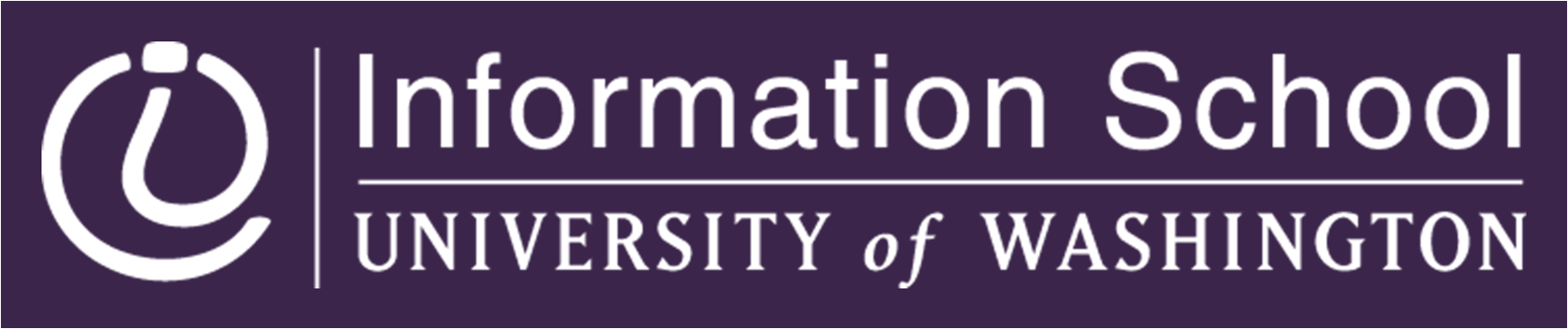 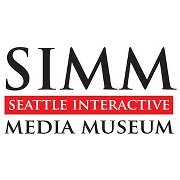 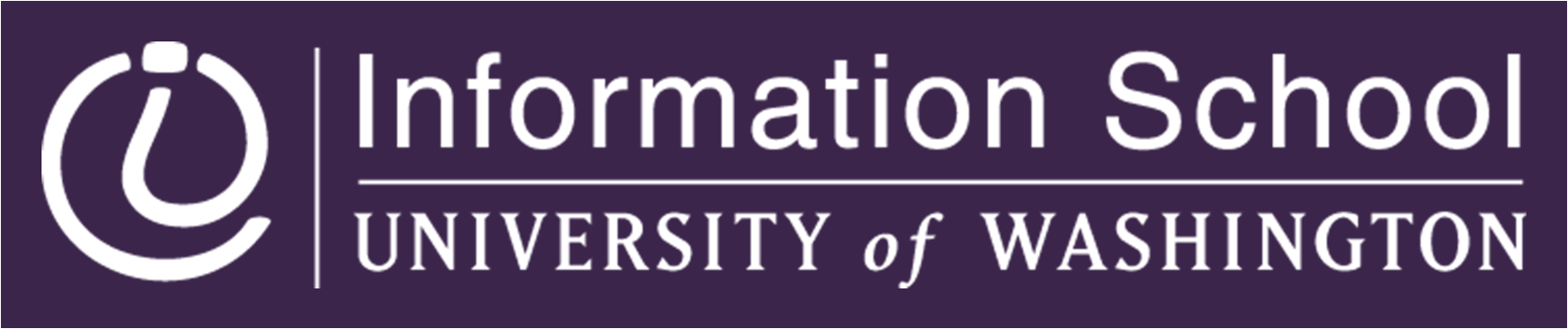 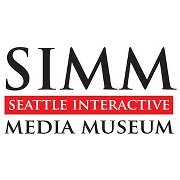 University of Washington Information School 
      Game Research (GAMER) Group and 
         Seattle Interactive Media Museum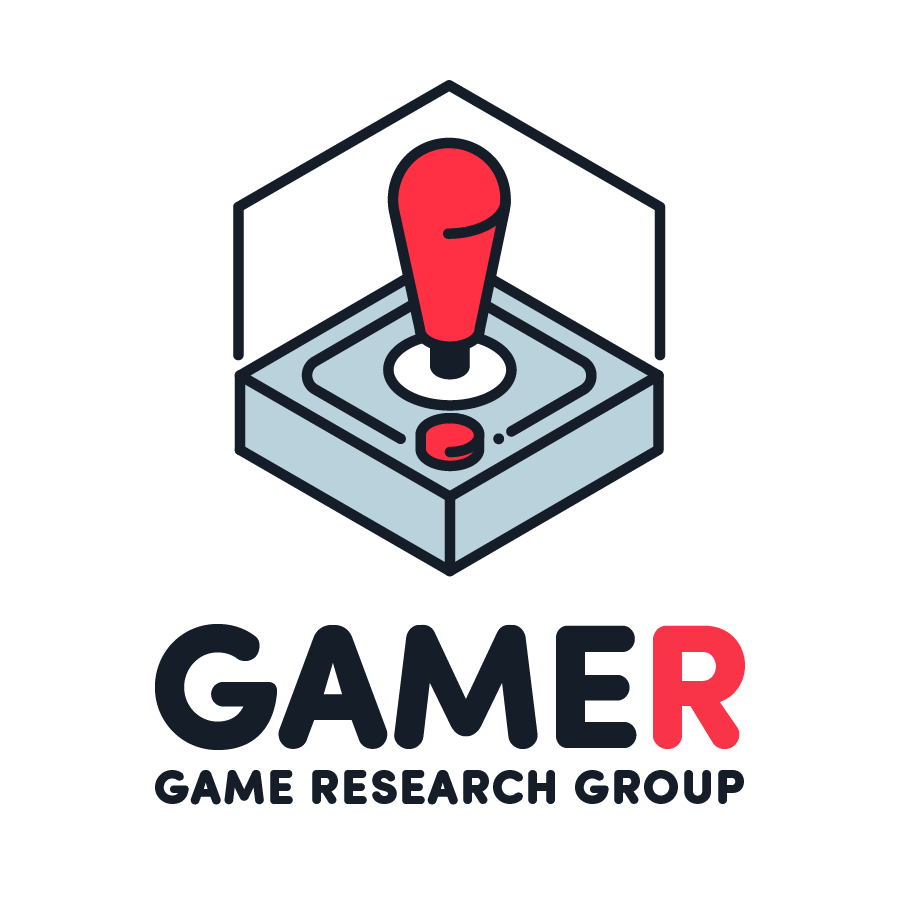                          Release 4.1                                      2020-09-16ContentsMain Editors Jin Ha Lee, Ph.D. (University of Washington)Andrew Perti (Seattle Interactive Media Museum)Rachel Ivy Clarke (Syracuse University)Travis W. Windleharth (University of Washington)Marc Schmalz (University of Washington)ContributorsFor a list of additional contributors, please visit http://gamer.ischool.uw.edu/contributorsSuggested CitationPlease cite this document as follows:Lee, J. H., Perti, A., Clarke, R. I., Windleharth, T.W., & Schmalz, M. (2020). UW/SIMM Video Game Metadata Schema Version 4.1. Retrieved from: http://gamer.ischool.uw.edu/official_release/IntroductionThe Video Game Metadata Schema (VGMS) has been developed to advance the cataloging and classification of digital games as cultural artifacts and support the use of games in education and science.The original version of the VGMS attempted to accommodate six different types of users: game players, parents of youth game players, collectors, academic scholars, game professionals, and curators/librarians. While consideration is still given to all, recent development has focused primarily on game players and curators/librarians.General InstructionsElements marked with [R] are required. 
Elements marked with [+] are repeatable. 
Elements marked with [D] are deprecated from the prior version of this document.Depending on your specific implementation of this schema, we suggest non-required elements with missing or unknown values be entered as either a zero-length string or a NULL value as appropriate. Consult your implementation administrator for specific instructions.There will be times when appropriate information for a required element may be extremely difficult or even impossible to find. In those cases, we suggest using the string “unknown” and inserting an explanatory note in the appropriate entity note field. For example, if you cannot ascertain the MSRP for a 1970s game from a defunct publisher, MSRP can be entered as “unknown” and a note on the search attempt left in the Distribution Entity Note element.Repeatable elements sometimes have stated limits (e.g. “Record up to three terms for each attribute”). These are suggested limits; implementation administrators are free to define their own limits. If you find the number of applicable terms exceeds the limit, choose the best set within the limit and discard additional terms. Edge Cases“All models are wrong but some are useful.” – George Box, 1978While we have taken steps to ensure the VGMS is broadly applicable, digital games are amazingly diverse, and we are certain that extensive cataloging activity will uncover games for which following this schema is difficult or impossible. If you encounter such a game, please contact the GAMER Lab at the University of Washington Information School and let us know, so that we can continue to improve the VGMS. Chief Source of Information (CSI)Primary SourcesThe following sources are listed in order of preference.Physical GamesBoxManualDisc/CartridgeAdditional ContentGame title screen/creditsExperience of playing the gameDigitally Distributed GamesInformational page available on the official website or app store listingGame title screen/creditsExperience of playing the gameSecondary Sources (preferred, but not limited to)Official WebsiteOfficial YouTube videosMagazine articles, Strategy guides, Ad materialsGame-related Wiki/Fan websitesWikipediaGameFaqsAppendix: Entity Relationship Diagram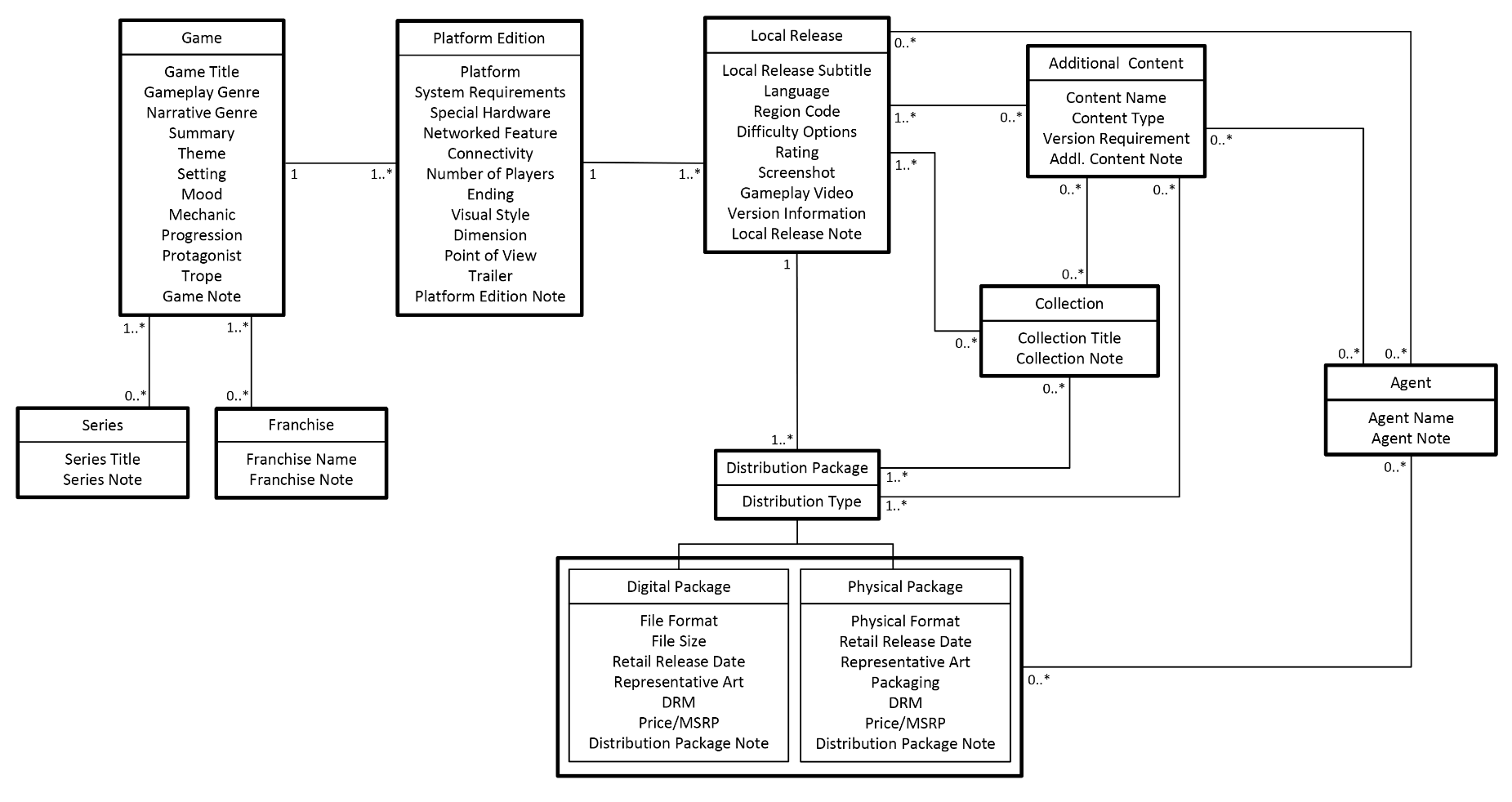 Game EntityGame EntityDefinition:An abstract entity that describes features that are shared among different editions of a video game. The characteristics that are typically recognized by users when they say “we played the same game” even if they played it on different platforms.Game Title [R][+]	Game Title [R][+]	Definition:Proper names used to refer to a video game, assigned by the creator.Instructions:Using the “transcribed” attribute, transcribe the title as it appears on the CSI. When different titles are used in the CSI, transcribe the most prominently displayed title. When it is unclear which title is most prominent, transcribe the most frequently occurring iteration of the title used in the CSI.Enter variant titles using the “alternative” attribute. Enter commonly used shortened versions of transcribed titles using the “abbreviated” attribute. For titles commonly used in conversation, use the “colloquial” attribute.When the title is in a language other than English, transcribe it in the original language. When the title is written in multiple languages, transcribe it as it appears in those languages. Record a single transcribed title. Record any number of alternative, abbreviated, and colloquial titles.Attributes:Transcribed [R]Alternative [+]Abbreviated [+]Colloquial [+]Examples:Shin Megami Tensei Persona 3 Portable [Transcribed]P3P [Abbreviated]Gameplay Genre [R][+]	Gameplay Genre [R][+]	Definition:The overall nature of a video game’s interactivity based on its objectives, types of rules, distinctive characteristics, modes of action, and manners of gameplay.Instructions:Determine gameplay genre from the primary and secondary CSI. Select the most appropriate term(s) from the Controlled Vocabulary for GAMEPLAY GENRE at the most specific level possible.Record up to three terms.Narrative Genre [+]	Narrative Genre [+]	Definition:The narrative genre describes the type of game world and plot, similar to literary genres such as science fiction and fantasy.Instructions:Determine narrative genre (or lack of narrative genre) from the CSI. Select the most appropriate term(s) from the Controlled Vocabulary for NARRATIVE GENRE at the most specific level possible.Record up to three terms, or record only “No narrative” for games lacking a narrative component.Summary	Summary	Definition:A brief statement or account of events in the video game.Instructions:Write a brief summary of the video game's narrative and/or main features in a free text form.Avoid the use of marketing and critical review sources; use factual information and neutral language.Theme [+]	Theme [+]	Definition:A common thread, motif, subject, or idea that recurs in the video game. (modified from Getty Art & Architecture Thesaurus) Instructions:Determine the theme from the primary and secondary CSI. Select the most appropriate term(s) from the Controlled Vocabulary for THEMERecord up to three terms.Setting [+]	Setting [+]	Definition:The type of world, location and time period in which the video game takes place.Instructions:Determine the type of world, location, time period from the primary and secondary CSI. Select the most appropriate term(s) from the controlled vocabulary for each attribute: Controlled Vocabulary SETTING – PLACEControlled Vocabulary SETTING – WORLDControlled Vocabulary SETTING - TIME PERIODRecord up to three terms for each attribute. Attributes:World [+]Place [+]Time Period [+]Example:Persona 3World: alternatePlace: urban; schoolTime Period: 2009Mood [+]	Mood [+]	Definition:The pervading atmosphere or tone of the video game which evokes or recalls a certain emotion or state of mind.Instructions:Identify the prevailing mood(s) of the video game according to the CSI; generally, the experience of playing or watching a gameplay video may be the most reliable source of this information. Select the most appropriate term(s) from the Controlled Vocabulary for MOOD.Record up to three terms. Example:Katamari DamacycutequirkyhumorousPacing [D]	Definition:The methods by which time passes in the video game and/or manner in which events take place.Instructions:This element has been deprecated. Pacing information is now part of the Mechanic element in the Game entity.Mechanic [+]	Mechanic [+]	Definition:A primary method or rule used to interact with the game state and progress through the game contentInstructions:Identify the mechanics of the video game according to the CSI; generally, the experience of playing or watching a gameplay video may be the most reliable source of this information. Select the most appropriate term(s) from the Controlled Vocabulary for MECHANICS (under development).Record up to three terms. Example:Puzzle Quest: Challenge of the Warlords: Swap 3Resource managementLevelingProgression [+]	Progression [+]	Definition:A description of how the player progresses or advances through the video game.Instructions:Determine the manner in which the character progresses through the video game according to the following controlled vocabulary: Linear: There is one general path from the beginning to end.Branching: Play progresses through a branching tree of options, or players may choose which branch(es) to complete in an order they choose. Open world: The player has great agency to explore the game world freely and progress at their own pace. Other: A type of progression not outlined above.Record as many terms as necessary.Examples:Super Mario Brothers: linear MegaMan: branching Skyrim: open world Protagonist	Protagonist	Definition:The nature of the main character(s) in the game, from the viewpoint of the characters(s) the player assumes.Instructions:Determine the type of protagonist from the primary and secondary CSI. Record the most appropriate term(s) from the Controlled Vocabulary for PROTAGONIST (under development).Trope [+]	Trope [+]	Definition:A generally recognizable narrative device or convention. Tropes rely on culturally mediated expectations to expedite the development of events, characterization, or narrative. When overused or over-simplified, tropes often come at the expense of fair and inclusive representations of vulnerable identities.Instructions:Identify the key tropes of the video game according to the CSI, and other reference sources (e.g., reviews, critiques, walkthroughs, or guides).There are two categories of tropes: character tropes and narrative tropes. Select the most appropriate term(s) from the controlled vocabulary for this element. Controlled Vocabulary TROPES - CHARACTER TROPESControlled Vocabulary TROPES - NARRATIVE TROPESRecord as many terms as necessary.Example:Final Fantasy VIIThe Token Black Person (Barret–Character Trope)Darkest Before the Dawn (Narrative Trope)Packshot [D]	Packshot [D]	Definition:Primary visual representation of the video game. Instructions:This element has been deprecated. It has been consolidated into the Representative Art element in the Distribution Package entity.Game Note	Game Note	Definition:Any other notable characteristics of the video game.Instructions:Record notable or unique characteristics of the Game entity which not captured in other fields. This may include explanations regarding other elements in this entity.Platform Edition EntityPlatform Edition EntityDefinition:Denotes a particular instantiation of a video game. An edition may be a particular release of a game that is in some way different than another release of the same game This may be because it has been adapted for release on a new platform or because it has fully integrated content that was previously available only as separate expansion material or additional content/features not available in the regular release of the game.Edition Information [D]Edition Information [D]Definition:A word or phrase appearing in the video game denoting the uniqueness of the edition.Instructions:This element has been deprecated. It has been moved to the Local Release Subtitle element in the Distribution Package entity.Platform [R][+]	Platform [R][+]	Definition:The operating system or device on which the video game was designed to be played. Instructions:Record the platform for which the video game is made as it appears on the GAMECIP - Computer Game Platforms controlled vocabulary. For mobile devices and newer operating systems that are not found in the controlled vocabulary, you may have to create new terms (e.g., Android, Apple iOS). Specific version requirements, especially for games designed for multiple versions of an operating system, may be recorded in System Requirements, below, rather than in this element. Examples:Forza 5: Microsoft Xbox OneMarathon:Apple iOSApple Mac OS XApple System 7Microsoft WindowsLinuxSystem Requirements [+]System Requirements [+]Definition:Hardware, firmware, and/or software components that are prerequisites for running the video game on a particular platform. Instructions:Determine system requirements from CSI. If applicable, describe “minimum” and “recommended” requirements. This is primarily for games designed for personal computers; it is not usually necessary to include system requriements for consoles and other devices.Attributes:MinimumRecommendedExample:Deux Ex: Human Revolution (Microsoft Windows):Windows XP, Windows Vista, or Windows 7 with DirectX 9.0c; 2 GHz dual core processor; 1 GB RAM (Windows XP) / 2 GB (Windows Vista and Windows 7); NVIDIA GeForce 8000 series or ATI Radeon HD 2000 series or better graphics card; 8.5 GB disk space [Minimum]Windows 7; AMD Phenom II X4 or Intel Core 2 Quad or better; 2 GB RAM; AMD Radeon HD 5850 graphics card; 8.5 GB disk space [Recommended]Special Hardware [+]Special Hardware [+]Definition:The additional hardware devices that are recommended or required for playing the video game (e.g. motion controller; gaming headset).Instructions:Record the required and/or recommended special hardware as it appears in the CSI. In many cases, this information can be identified on the CSI as “compatible” hardware.Attributes:RequiredRecommendedExample:The Legend of Zelda: Skyward Sword: Wii MotionPlus [Required] Networked Feature [+]Networked Feature [+]Definition:The ways in which the video game can be experienced through connection(s) to other entities (e.g., companies, third-party organizations, other players). Instructions:Record the networked features as they appear on CSI. If the Platform element includes only platforms which do not support networked features, leave this element blank or NULL. If the platform element includes platforms with support for networked features but you determine the video game does not offer any, record “None” rather than leaving this element blank or NULL.Example:LEGO Star Wars: The Complete Saga (Xbox 360): voiceConnectivity [+]	Connectivity [+]	Definition:The technology through which the online features of the video game are realized.Instructions:Where applicable, specify connectivity information for the following three attributes: method, network type, and bandwidth. Select terms from the CV below.Attributes:Method: WiredWirelessBothNetwork type: User-to-userServer-basedHybrid Bandwidth [+]:RequiredRecommendedRecord as many terms as necessary.Number of Players [R][+]	Number of Players [R][+]	Definition:The number or range of the number of players the video game can accommodate either separately or concurrently.Instructions:Determine the number of players based on the CSI. Indicate the minimum-to-maximum range of concurrent players (e.g. 1, 1-2, 1-8). Massively multiplayer play should be recorded as "1-many".If the video game has additional modes (e.g. local or online competitive/ cooperative modes) record the number of players for those modes by repeating the element. If the number of players is unknown, record “unknown”.Record as many terms as necessary, or record only “unknown”.Example:Crackdown:12 [system link]2 [online co-op]Ending	Ending	Definition:How the video game ends and/or the inclusion of post-game content.Instructions:Determine and specify the ending information from the CSI (“Over 80 possible endings”, “New Game+ feature”, etc.). Record values for the following three attributes: End: Does it end?; Multiple endings: Does it have multiple endings?; Post-game content: Is there any post-game content or options?Attributes:End: Y/NMultiple endings: Y/NPost-game content: Y/NExamples:Tetris: N [end]Final Fantasy XV: Y [end]; N [multiple endings]; Y [post-game content]Estimated Time of Completion [D]	Estimated Time of Completion [D]	Definition:The estimated average time to complete the video game.Instructions:This element has been deprecated due to subjectivity of information and relevancy to users. For data regarding game completion times, the authors suggest HowLongToBeat.Visual Style [+]	Visual Style [+]	Definition:The predominant and recognizable visual appearance of a video game as originally intended by its creator, and/or determined in the context of creation.Instructions:Determine the visual style from the CSI, and select the most appropriate term(s) from the controlled vocabularies: Controlled Vocabulary for VISUAL STYLE – COLORControlled Vocabulary for VISUAL STYLE – LIGHTControlled Vocabulary for VISUAL STYLE – STYLEWhen multiple styles are used, only record the predominant style(s). Record up to three terms for the “style” attribute. Record up to one term each for the “color” and “light” attributes.Dimension [+]	Dimension [+]	Definition:The intended perception of the depth of the represented entities inside the video game. Instructions:Determine how depth is intended to be perceived in the video game and select the most appropriate term from the following controlled vocabulary: 2D3DStereoscopic 3DUnknownRecord as many terms as necessary. When multiple dimensions are used, only record the predominant dimension(s).Point of View [+]	Point of View [+]	Definition:The perspective from which the player experiences the gameplay. Instructions:Determine the perspective from which the player experiences major portions of the video game. Record the appropriate term from the following controlled vocabulary: First personThird personOverheadOtherRecord as many terms as necessary. When multiple points of view are used, only record the predominant point(s) of view.Example:Wolfenstein 3D: first personTrailer [+]	Trailer [+]	Definition:The video footage released and/or endorsed by the developer/publisher of the video game for promotional purposes.Instructions:Record the URL for a trailer as found on the CSI. Include the retrieved date information.If possible, provide links to official trailers. This element provides only information regarding trailers, not game play videos.Platform Edition Note	Platform Edition Note	Definition:Any other notable characteristics of the platform edition.Instructions:Record notable or unique characteristics of the platform edition, not captured in other fields.Local Release EntityLocal Release EntityDefinition:Edition of a video game made available and accessible in a particular region and in a particular language as a local release. These variances typically include, but are not limited to, language, graphics (frequently through the censorship of religious iconography or nudity), and the customization options for both difficulty levels and characters. Local Release Subtitle	Local Release Subtitle	Definition:A word or phrase appearing in the video game denoting the uniqueness of the local release (e.g., second edition, greatest hits, collector edition limited edition).Instructions:Record the local release subtitle as it appears on the CSI, if applicable.Language [+]	Language [+]	Definition:The classification code for the language(s) in which the video game conveys information.Instructions:Identify the primary language(s) in which the video game conveys information. When users can change language settings, provide all the available language options. Use the appropriate language code from ISO 639-2. If no language code is available use “OT” for “other”.Record as many terms as necessary.Region Code [R][+]	Region Code [R][+]	Definition:The classification code that indicates the video encoding and regional hardware necessary to realize the video game. Instructions:Identify the region code(s) as they appear on the CSI. On physical cases, they may be located on the back or spine of the case. On physical discs or cartridges, they may be located on the front side of the medium. If the secondary sources confirm that the item is not region-specific, record “region-free”. If the classification code is unknown, record 
“unknown”.Record as many terms as necessary.Example:Portal 2 (Xbox): NTSCCustomization Option [D]	Customization Option [D]	Definition:The in-game options for difficulty level and characters which can be modified by the player for personalized experience.Instructions:This element has been deprecated and its content split between two new elements.Character customization options are now part of the Protagonist element in the Game entity. Difficulty level options are now part of the Difficulty Options element in the Local Release entity.Difficulty Options	Difficulty Options	Definition:The in-game options for difficulty of game play.Instructions:Determine the options for customizing the game play difficulty from the CSI. Transcribe the different options as given in the video game (e.g., “insanity”, “god mode”), separating entries with semicolons.Example:Doom: I'm too young to die; Hey, not too rough; Hurt me plenty; Ultra-Violence; Nightmare!Rating [+]	Rating [+]	Definition:The classification of the content in the video game used to inform decision making about the video game, provided by organizations such as professional associations, video game distributors, or creators.Instructions:Transcribe the rating as it appears on the CSI. When the rating is unknown, or the video game existed before current rating system(s), specify “unknown”. Transcribe all information pertaining to the rating starting with the rating organization (such as ESRB) and including the audience (such as “M (Mature 17+)”) as well as any descriptors or explanation included with the rating information (for example “Blood and Gore. Nudity. Violence.”). When multiple ratings appear for a single video game, transcribe all of them by repeating the element.Note that some older video games do not have this rating information.Example:God of war: Ascension: ESRB; M (Mature 17+): Blood and Gore. Intense Violence. Strong Language.  Screenshot [+]	Screenshot [+]	Definition:Still images taken during the gameplay.Instructions:Record the URL for a screenshot that represents the visual experience of the video game, focusing on the main gameplay. Gameplay screenshots should include the video game’s user interface.If more than one user interface is typically encountered by the player (e.g., a combat HUD and an inventory screen), repeat the element for each configuration.In order of preference, screenshots should represent the following: main gameplay, ideally from sequences which represent significant phases of the video game; title screens; significant cutscenes; stills that capture other notable aspects of the work (e.g., “Easter eggs”, unique credits sequences, storytelling “hooks”, well-known graphics glitches, or examples of the overall art/visual style). When possible, include subtitles in screenshots. Indicate when there is potential spoiling of video games in those images through the Spoiler attribute.Attribute:Spoiler: Y/NGameplay Video [+]	Gameplay Video [+]	Definition:Video footage of the gameplay excluding such things as introductions, cutscenes, or trailers.Instructions:Record the URL for a gameplay video as found on the CSI. Include the retrieved date information. If possible, provide links to official gameplay videos on YouTube channels, etc. This element provides actual, in-game video information, not trailers or openings of video games. Indicate when there is potential spoiling of video games in those videos through the Spoiler attribute.Attribute:Spoiler: Y/NExample:Final Fantasy: http://www.youtube.com/watch?v=RMsxNT2A-jg (www.youtube.com; 2013-10-05; spoiler - Y)Version Information	Version Information	Definition:Information related to the particular version of the video game being catalogued.Instructions:Enter the version number of the video game being cataloged, if available.Local Release Note	Local Release Note	Definition:Any other notable characteristics of the local release of the video game edition.Instructions:Record notable or unique characteristics of the local release of the video game edition, not captured in other fields.		Franchise Entity		Franchise EntityDefinition:The intellectual property, related data, and content shared among a group of cultural objects to which one or more video games belong.Franchise Name [+]	Franchise Name [+]	Definition:A commonly used name referring to the intellectual property, related data, and content shared among a group of cultural objects to which the video game being described belongs.Instructions:Determine and record the franchise information by consulting the stipulated secondary sources of information.Franchise Note	Franchise Note	Definition:Any other notable characteristics of the franchise of the video game.Instructions:Record notable or unique characteristics of the franchise of the video game, not captured in other fields.Series EntitySeries EntityDefinition:A set of related video games, often indicated by consecutive numbering, continuing narrative, or similarities in gameplay and themes, to which multiple video games belong.Series Title [R][+]	Series Title [R][+]	Definition:Proper name of a set of related video games, often indicated by consecutive numbering, continuing narrative, or similarities in gameplay and themes, to which multiple video games belong.Instructions:Record the series title based on the CSI. Series name is often indicated by the title (e.g., Final Fantasy VII; Legend of Zelda: Ocarina of Time) or subtitle (e.g., A Gabriel Knight Mystery).Record as many terms as necessary.Series Note	Series Note	Definition:Any other notable characteristics of the series of the video game.Instructions:Record notable or unique characteristics relating to the franchise of the  video game, not captured in other fields.Additional Content EntityAdditional Content EntityDefinition:Additional content for video games.Content Name [D]	Content Name [D]	Definition:Proper names used to refer to additional contents for video games, assigned by the creator.Instructions:This element has been deprecated. Content Name information can now be found in the Content Title element in the Additional Content entity.Content Name [R][+]	Content Name [R][+]	Definition:Proper name used to refer to additional content for video games, assigned by the creator.Instructions:Record the title of any additional content available for the video game, as indicated by the CSI.Record as many terms as necessary.Content Type [+]	Content Type [+]	Definition:The type of additional content.Instructions:Record the type of any additional content available for the video game, as indicated by the CSI. Common forms of additional content areDLC: Downloadable content which extends an existing gameMod: Alterations to existing contentPatch: Software fixes intended to correct bugs or other play issuesVersion Requirement	Version Requirement	Definition:Any version requirement to play the video game with the additional content.Instructions:Record any special version requirements unique to playing the video game with the additional content. Additional Content Note	Additional Content Note	Definition:Any other notable characteristics of the additional content.Instructions:Record any notable or unique characteristics relating to the additional content of the video game, not captured in other fields.Collection EntityCollection EntityDefinition:A collection of video games.Collection Title [+]	Collection Title [+]	Definition:Proper name used to refer to the collection of video games, assigned by the creator.Instructions:Record the name of the collection titles associated with the video game, as indicated by the CSI. Record as many terms as necessary.Collection Note	Collection Note	Definition:Any other notable characteristics of the collection the video game is part of, that are not captured in other fields.Instructions:Record any notable or unique characteristics relating to the collection of the video game, not captured in other fields.Agent EntityAgent EntityDefinition:An individual, organization, or group of individuals or organizations responsible for creation, realization, manufacture, marketing, and/or distribution of a video game (modified from FRBR, 2009, p.25)Corporate Body [D]	Corporate Body [D]	Definition:An individual, organization, or group of individuals or organizations responsible for creation, realization, manufacture, marketing, and/or distribution of a video game (modified from FRBR, 2009, p.25)Instructions:This element has been deprecated. Corporate Body information can now be found in the Agent Name element in the Agent entity.Agent Name [R][+]	Agent Name [R][+]	Definition:An individual, organization, or group of individuals or organizations responsible for creation, realization, manufacture, marketing, and/or distribution of a video game (modified from FRBR, 2009, p.25)Instructions:Determine the responsible corporate body by consulting the CSI. If available, record the full name of the corporate body. Transcribe the information as it appears in the CSI and denote as [transcribed]. If the corporate body information is not available, record “unknown”. Select and specify the role of the corporate body along with the name of the corporate body: developer, publisher, distributor, licensor, or licensee. When the role of the corporate body is unknown, record “unknown”.Note that the distributors may or may not be the same entity as the video game creator(s) or publisher(s). In case of distributor(s), record the name of the distributor(s) who have market rights for the North American region (e.g.: Valve Corporation).Example:Never alone – Upper One Games [Developer]; E-Line Media [Publisher]Agent Note	Agent Note	Definition:Any other notable characteristics of the agent.Instructions:Record any notable or unique characteristics of the agent, not captured in other fields.